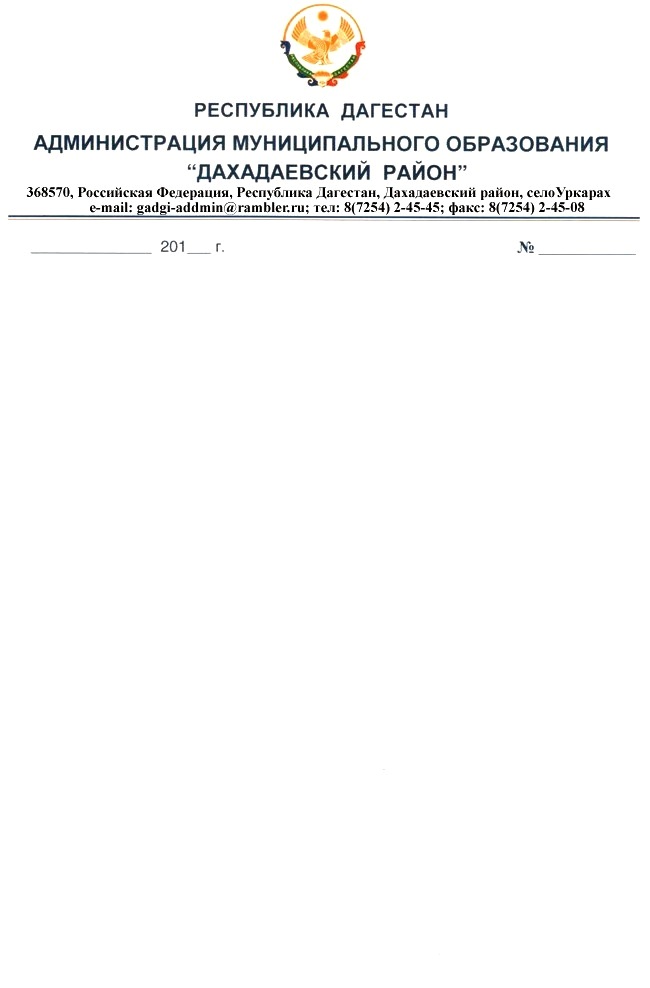 ПОСТАНОВЛЕНИЕО назначении выплаты денежных средств на содержание несовершеннолетней Рабадановой Зухры Насруллаевны 25.01.2005г.р.из п. КубачиРассмотрев заявление опекуна Курбановой Рукият Багомаевны 1959г.р. проживающей по адресу: п. Кубачи Дахадаевского района РД, о назначении выплаты денежных средств на содержание несовершеннолетней опекаемой Рабадановой Зухры Насруллаевны, 25.01.2005г.р., принимая во внимание, что одинокая мать – Рабаданова Диана Рабадановна, 1983г.р. решением Кайтагского районного суда от 06.05.2014 года лишена родительских прав (решение вступило в законную силу 06.06.2014 года), в соответствии со ст.123 СК РФ, Федеральным законом  от 24.04.2008 №48-ФЗ «Об опеке и попечительстве», Законом РД от 24.12.2007 года №66 «О размерах и порядке выплат денежных средств на содержание детей в семьях опекунов (попечителей), приемных семьях, а также о размере оплаты труда приемных родителей и льгот предоставляемых приемной семье»,п о с т а н о в л я ю:Назначить выплату денежных средств опекуну Курбановой Рукият Багомаевне, 1959г.р., на содержание несовершеннолетней Рабадановой Зухры Насруллаевны, 25.01.2005г.р., с 06.06.2014 года, т.е. со дня вступления решения суда в законную силу.Выдать гр. Курбановой Р.Б. удостоверение опекуна установленного образца.Возложить обязанности по защите прав и законных интересов несовершеннолетней Рабадановой З.Н. 25.01.2005г.р. на Курбанову         Р.Б.,1959г.р.Контроль за исполнением настоящего постановления возложить на заместителя главы администрации МО «Дахадаевский район» Абдурашидова М-Р.А.Глава                                                                                                                          Д. Омаров                                               